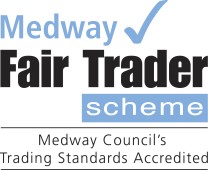 Medway Fair Trader SchemeTerms of Membership1Introduction1.1This scheme is introduced by Medway Council to establish high standards of trading by businesses. The scheme is intended to demonstrate a commitment by the business to fair and honest trade, and a commitment by Trading Standards to support business.1.2The Trading Standards Service will manage and administer the Scheme. As such the service reserves the right to alter or amend the terms and conditions of the Scheme at their discretion. Any changes will be notified to members as soon as reasonably practicable.1.3Trading Standards Service reserves the right to share information on individual members and the scheme as a whole with other Agencies.2Commitment by Business2.1Your business will have been in operation for at least one year prior to approval for membership.2.2Your business will be committed to providing a quality service to its customers. You agree to comply with the spirit and the letter of both the civil (e.g. contractual matters between you and your customers) and criminal law relating to your business. E.g. laws relating to product and environmental safety, fair trading, consumer credit, prices, food quality and labelling, age restricted products, animal health and weights and measures etc.2.3You agree to ensure consumer’s statutory rights are not restricted in any way.2.4Your business will make any “call out” charge or “minimum charge” known to the customer prior to a visit being made.2.5Your business must not commence work without the customer’s express consent (see Customer Services Guidelines point 1.11 for explanation), and shall provide an invoice or receipt showing full details of work carried out, including any parts supplied, labour and other costs. If requested, you will make replaced parts available for return to the customer.2.6Your business will provide us with details of ownership, staffing, premises and trade activities of the business and details of any complaints received about the business.2.7Your business will ensure all staff are competent for the work they carry out, in relation to relevant civil and criminal law, and that they are fully aware of the commitments made by the business relating to this scheme. Where appropriate, records of staff training will be kept, signed and dated by the staff member concerned.2.8You will undertake to implement a customer complaints procedure in line with the guidance in the Scheme document “Customer Complaints Procedure”2.9If you are a member of a trade association which has its own code of practice, the terms of that code and any general codes e.g. by the Office of Fair Trading or other relevant standards will be followed at all times.2.10You undertake to acknowledge and respond to advice given to staff by officers from the Trading Standards Service.2.11You will agree to make available to customers a feedback form to enable the customer to contact the Trading Standards Service to register praise for the quality of service received or to make a complaint.2.12You must have a minimum of £2 million public liability insurance. If you wish to be considered for approval for work on Medway Council property (such as installing dropped kerbs) you must have a minimum of £5 million public liability insurance.
2.13If you carry out work in or around domestic premises, or other high-risk groups, you will be required to supply a Basic Disclosure as described in Annex 12.14You agree that where reasonable, information about the status of your membership may be disclosed to interested parties including the general public. This information may include (but is not limited to) details of compliments and/or complaints received. All such information will be handled sensitively, and consideration will be given to the interests of the business as well as the integrity of the scheme.
2.15An annual fee is payable in respect of each business which is a member of the scheme, and this will be determined from time to time by Medway Council.
3Commitment by Trading Standards3.1The Trading Standards Service is committed to providing a fair and impartial service to both consumers and businesses. Subject to the overriding provisions of the Freedom of Information Act 2000, all information provided by businesses as part of this scheme will be treated sensitively and subject to paragraph 6 below.3.2We will provide information about Trading Standards laws relevant to the business on request, and when required this can be confirmed in writing, [within 10 working days].
3.3We will provide advice on specific enquiries about Trading Standards laws and will provide updates on changes in law as appropriate.3.4The advice and guidance we provide will be to the best standards of the Trading Standards Service but, as with all legal matters, the final interpretation rests with the courts. As a result, such advice may change after certain court decisions.3.5Assistance with staff training will be given as appropriate and where resources permit. A charge may be made for such training, but this will be agreed in advance.
3.6A named officer will be nominated as the contact point for the provision of advice and assistance.
3.7If we receive any complaints about you as a member of this scheme and the complaintis civil in nature, the complaint will be referred back to you. If the complainant requiresanonymity or has already approached you, we will give advice.
Where you have dealt with customer complaints in accordance with paragraph 2.83.8above, without success but have not taken it through arbitration or small claims, we willtry to assist in resolving the matter.
Regardless of paragraph 3.7 and 3.8 above, we have a duty to investigate any3.9allegations of breaches of Trading Standards legislation. We undertake to carry out anysuch investigations fairly, as quickly as possible and by an officer other than the officermentioned in 3.6 above.Our Enforcement Policy will be followed (copy available on request).
3.10We will list your business under relevant and agreed headings within the Medway Council website at Medway Fair Trader. Such listings will include your business address and contact information, a ‘small job friendly’ endorsement and subject to agreement may include a profile of your business, links to your website and links to third party websites relevant to your business.3.11We will seek to promote the Medway Fair Trader Scheme partnership, the Medway Fair Trader Scheme website at all relevant events and presentations given and attended by us and in appropriate written and broadcast media.4Approval Procedure4.1An application for approval must be made on the appropriate form. We will acknowledge it within [7 working days] of receipt.
4.2We will make an initial contact to explain the scheme criteria within [14 days] and visit to conduct an audit within [28 days] (As long as all information is available to us).
4.3An audit will include a visit to your premises, an inspection of the business and relevant material documents, products, procedures etc. by us.
4.4You agree to the audit and inspection and will co-operate with the inspecting officer in providing access to all relevant records and processes.
4.5We will provide support to help you to reach the criteria of the scheme.4.6Trading Standards will consider applications and audit assessments for approval, businesses failing to meet the approval criteria will be contacted to explain the Services reasoning and to offer remedial advice.4.7Following achievement of approval, you will receive advice from us on the use of the logo and certificate and display of customer leaflets.4.8In addition to the initial approval, you may thereafter be subject to random inspection and checks by us to ensure the requirements of the scheme continue to be met. Paragraph 4.4 will apply.4.9Approved businesses agree to notify us of any changes to relevant circumstances, which may affect their approval. These may include changes in senior staff, changes of suppliers, new products or services, new premises, convictions and County Court judgements.4.10Approval will not be granted if you supply products or services, which do not conform to statutory requirements or are provided in a way which may be against the interest of consumers. This includes high-pressure sales techniques, cold calling, unfair terms and conditions and other sharp practice. Any decision we make about this scheme is final. Note: Approval of a business under the scheme is not certification that all the businesses products and services comply fully with the law.4.11If any employee or subcontractor breaches the terms and conditions, Trading Standards will investigate the breach. You will be held responsible for all employees and subcontractors working on behalf of the business.4.12There shall be sufficient management control in place to ensure that the business operates legally and adheres to set customer service procedures.5Membership of the Scheme5.1Membership is subject to agreement with the above conditions.5.25.3Documentation and logos relating to the Medway Fair Trader Scheme may be used by your business in the following way:On business premises and vehiclesOn business documentationOn products and in advertisingIn advertising and marketing, any approval, which is limited to a specific branch or branches, shall not be used in a way, which implies approval of the whole organisation. Please refer to the Logo guidance documentation for the scheme.5.4The use of any other local authority logo is not permitted within the terms of your membership unless specifically stated in writing by the approving authority.5.5Members will have the option of withdrawing from the scheme at any time by giving written notice to the relevant Trading Standards Service. Entitlement to refunds will be considered on an individual basis. Term 5.7 shall then apply.5.6We reserve the right to withdraw approval of your business and permission to display material relating to the scheme if there is adequate evidence that you are not abiding by these principles or commitments. In such circumstances if we withdraw approval details may be published.5.7Should membership be refused, you will have the right to appeal within 28 days, in writing to the [Trading Standards Manager] whose decision shall be final.5.8Should membership be withdrawn or suspended you have the right to appeal via the disciplinary and appeals procedure linked to this scheme.5.9All certificates and documentation indicating membership of the scheme shall remain the property of the approving authority and shall be returned to us in the event of Membership being withdrawn. In such circumstances all logos must be removed from stationery, vehicles, advertisements etc. and customers responding to advertisements on the basis of the logo e.g. via Yellow Pages must be informed of the withdrawal of approval. The approving authority shall not be liable for any costs incurred in the removal of the logo by the business.5.10Improper use of logos, certificates etc. may constitute a criminal offence.6Freedom of Information Act 20006.1The authority is required to comply with the requirements of the above legislation in relation to any information held by it. All such in relation to individual member businesses requests will be treated sensitively, however, an explanation of the legislation and its implications can be found on the information and data page.